	Приложение 1				  	к Порядку регистрации				  	помощника физическому				  	дееспособному лицу, котороепо состоянию здоровья не может самостоятельно					осуществлять свои				  	права и исполнять обязанности				  	(пункт 2.7.)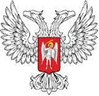 АДМИНИСТРАЦИЯ  ГОРОДАДОКУЧАЕВСКАУДОСТОВЕРЕНИЕ ПОМОЩНИКА ФИЗИЧЕСКОГО ДЕЕСПОСОБНОГО ЛИЦАУДОСТОВЕРЕНИЕ № ____                               Фамилия   _________________________________                               Имя  ______________________________________         фото              Отчество __________________________________                                Помощник физического дееспособного лица ___М.П.                      _______________________________________________	(фамилия, имя, отчество, дата рождения)Заместитель главы администрации,председатель опекунского совета при администрации г. Докучаевска				Подпись помощника  ________________________________________________	Предъявитель этого удостоверения имеет право:	получения пенсии, алиментов, заработной платы, почтовой корреспонденции, которая принадлежат физическому лицу, нуждающемуся в помощи;	совершать мелкие бытовые сделки в интересах лица, которое нуждается в помощи, в соответствии с предоставленными ему полномочиями;	представлять лицо в органах государственной власти, органах местного самоуправления и организациях, деятельность которых связана с обслуживанием населения.	Помощник может представлять лицо в суде на основании отдельной доверенности.	Помощник может в любое время быть отозванным лицом, которое нуждается в помощи. В этом случае полномочия помощника прекращаются.